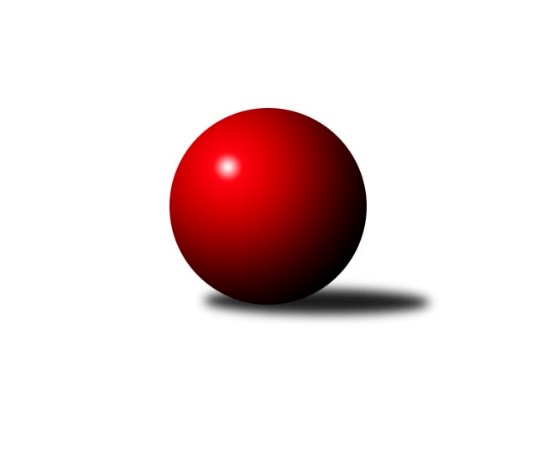 Č.17Ročník 2022/2023	2.3.2023Nejlepšího výkonu v tomto kole: 1557 dosáhlo družstvo: TJ Nová Ves BMeziokresní přebor ČB-ČK B 4 členné  2022/2023Výsledky 17. kolaSouhrnný přehled výsledků:TJ Spartak Trhové Sviny E	- Kuželky Borovany E	5:1	1556:1296	7.0:1.0	28.2.TJ Nová Ves B	- TJ Spartak Trhové Sviny D	6:0	1557:1390	7.0:1.0	2.3.Tabulka družstev:	1.	TJ Spartak Trhové Sviny E	14	14	0	0	70.0 : 14.0 	78.0 : 34.0 	 1507	28	2.	TJ Nová Ves B	14	9	0	5	54.0 : 30.0 	66.5 : 45.5 	 1445	18	3.	TJ Spartak Trhové Sviny D	14	8	0	6	45.0 : 38.0 	57.5 : 52.5 	 1382	16	4.	Kuželky Borovany E	13	2	0	11	17.0 : 60.0 	35.5 : 66.5 	 1298	4	5.	Kuželky Borovany D	13	1	0	12	17.0 : 61.0 	32.5 : 71.5 	 1344	2Podrobné výsledky kola:	 TJ Spartak Trhové Sviny E	1556	5:1	1296	Kuželky Borovany E	Josef Svoboda	 	 208 	 176 		384 	 2:0 	 258 	 	147 	 111		Marie Dvořáková	Vlastimil Kříha	 	 187 	 194 		381 	 2:0 	 342 	 	158 	 184		František Stodolovský	Bohuslav Švepeš	 	 166 	 192 		358 	 1:1 	 373 	 	190 	 183		Jaroslava Frdlíková	Bohuslav Švepeš	 	 221 	 212 		433 	 2:0 	 323 	 	179 	 144		Josef Malíkrozhodčí: Josef SvobodaNejlepší výkon utkání: 433 - Bohuslav Švepeš	 TJ Nová Ves B	1557	6:0	1390	TJ Spartak Trhové Sviny D	Saša Sklenář	 	 212 	 205 		417 	 2:0 	 365 	 	161 	 204		Lukáš Průka	Zbyněk Ilčík	 	 213 	 190 		403 	 2:0 	 356 	 	180 	 176		Vít Malík	Milan Bednář	 	 189 	 163 		352 	 1:1 	 329 	 	163 	 166		Nela Koptová	Milan Churavý	 	 189 	 196 		385 	 2:0 	 340 	 	180 	 160		Leona Malíkovározhodčí: František VašíčekNejlepší výkon utkání: 417 - Saša SklenářPořadí jednotlivců:	jméno hráče	družstvo	celkem	plné	dorážka	chyby	poměr kuž.	Maximum	1.	Saša Sklenář 	TJ Nová Ves B	416.08	284.7	131.4	5.3	3/3	(441)	2.	Bohuslav Švepeš 	TJ Spartak Trhové Sviny E	411.56	287.7	123.9	8.1	3/3	(433)	3.	Zbyněk Ilčík 	TJ Nová Ves B	390.33	276.0	114.3	9.3	3/3	(417)	4.	Milan Bednář 	TJ Nová Ves B	383.22	277.3	105.9	11.6	3/3	(413)	5.	Josef Svoboda 	TJ Spartak Trhové Sviny E	379.75	265.1	114.6	8.6	3/3	(418)	6.	Bohuslav Švepeš 	TJ Spartak Trhové Sviny E	378.50	263.1	115.4	12.7	2/3	(414)	7.	Milan Churavý 	TJ Nová Ves B	376.39	269.8	106.6	10.8	3/3	(394)	8.	Jiří Švepeš 	TJ Spartak Trhové Sviny E	371.75	266.8	105.0	10.5	2/3	(394)	9.	Filip Rojdl 	TJ Spartak Trhové Sviny D	370.33	267.3	103.0	12.2	2/3	(405)	10.	Josef Špulka 	Kuželky Borovany D	366.00	260.3	105.7	12.3	3/3	(390)	11.	Nela Koptová 	TJ Spartak Trhové Sviny D	362.34	259.3	103.0	10.9	3/3	(407)	12.	Josef Malík 	Kuželky Borovany E	361.02	263.5	97.5	15.0	3/3	(395)	13.	Jiří Janoch 	Kuželky Borovany E	359.50	265.8	93.8	13.3	2/3	(382)	14.	Bedřich Kroupa 	TJ Spartak Trhové Sviny D	358.77	261.4	97.4	15.2	3/3	(379)	15.	Nela Horňáková 	TJ Spartak Trhové Sviny D	352.75	257.0	95.8	14.1	2/3	(382)	16.	František Stodolovský 	Kuželky Borovany E	352.42	261.3	91.1	15.9	3/3	(383)	17.	Karel Beleš 	Kuželky Borovany D	351.08	254.7	96.4	15.8	3/3	(374)	18.	Lukáš Průka 	TJ Spartak Trhové Sviny D	350.25	247.3	103.0	11.5	2/3	(365)	19.	Petra Aldorfová 	Kuželky Borovany D	350.17	254.5	95.7	10.7	2/3	(366)	20.	Vít Malík 	TJ Spartak Trhové Sviny D	349.00	258.4	90.6	16.0	3/3	(376)	21.	Jan Votruba 	TJ Spartak Trhové Sviny E	348.25	252.4	95.8	16.5	2/3	(368)	22.	Vlastimil Kříha 	TJ Spartak Trhové Sviny E	347.12	249.8	97.3	13.7	3/3	(403)	23.	Jaroslava Frdlíková 	Kuželky Borovany E	345.83	263.7	82.2	18.8	2/3	(373)	24.	Ondřej Plzák 	Kuželky Borovany D	331.00	246.9	84.1	17.5	2/3	(355)	25.	František Polák 	TJ Spartak Trhové Sviny D	324.22	238.4	85.8	18.2	3/3	(398)	26.	Ladislav Staněk 	TJ Nová Ves B	315.56	238.4	77.2	20.4	3/3	(363)	27.	Milan Šimek 	Kuželky Borovany D	306.79	234.7	72.1	22.2	3/3	(345)	28.	Radomil Dvořák 	Kuželky Borovany E	306.25	235.3	71.0	23.9	2/3	(321)	29.	František Vašíček 	TJ Nová Ves B	305.65	230.2	75.5	21.1	3/3	(355)	30.	Tomáš Novotný 	Kuželky Borovany D	301.83	228.4	73.4	21.6	3/3	(327)	31.	Iva Soukupová 	Kuželky Borovany E	298.67	225.6	73.1	19.7	3/3	(365)	32.	Marie Dvořáková 	Kuželky Borovany E	280.89	214.2	66.7	27.8	3/3	(303)		Jan Stodolovský 	TJ Spartak Trhové Sviny E	394.00	278.0	116.0	8.0	1/3	(394)		Leona Malíková 	TJ Spartak Trhové Sviny D	340.00	252.0	88.0	23.0	1/3	(340)		Vladimír Severin 	TJ Nová Ves B	331.00	242.0	89.0	15.0	1/3	(331)Sportovně technické informace:Starty náhradníků:registrační číslo	jméno a příjmení 	datum startu 	družstvo	číslo startu26908	Lukáš Průka	02.03.2023	TJ Spartak Trhové Sviny D	2x
Hráči dopsaní na soupisku:registrační číslo	jméno a příjmení 	datum startu 	družstvo	25418	Leona Malíková	02.03.2023	TJ Spartak Trhové Sviny D	Program dalšího kola:18. kolo8.3.2023	st	17:00	TJ Spartak Trhové Sviny D - Kuželky Borovany D	8.3.2023	st	17:00	Kuželky Borovany E - TJ Nová Ves B				-- volný los -- - TJ Spartak Trhové Sviny E	Nejlepší šestka kola - absolutněNejlepší šestka kola - absolutněNejlepší šestka kola - absolutněNejlepší šestka kola - absolutněNejlepší šestka kola - dle průměru kuželenNejlepší šestka kola - dle průměru kuželenNejlepší šestka kola - dle průměru kuželenNejlepší šestka kola - dle průměru kuželenNejlepší šestka kola - dle průměru kuželenPočetJménoNázev týmuVýkonPočetJménoNázev týmuPrůměr (%)Výkon14xBohuslav ŠvepešSp. T.Sviny  E43314xBohuslav ŠvepešSp. T.Sviny  E119.584339xSaša SklenářNová Ves B4179xSaša SklenářNová Ves B117.344172xZbyněk IlčíkNová Ves B4032xZbyněk IlčíkNová Ves B113.44039xMilan ChuravýNová Ves B38510xMilan ChuravýNová Ves B108.3438510xJosef SvobodaSp. T.Sviny  E3847xJosef SvobodaSp. T.Sviny  E106.053847xVlastimil KříhaSp. T.Sviny  E3816xVlastimil KříhaSp. T.Sviny  E105.22381